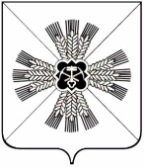 КЕМЕРОВСКАЯ ОБЛАСТЬПРОМЫШЛЕННОВСКИЙ РАЙОНАДМИНИСТРАЦИЯ ПРОМЫШЛЕННОВСКОГО ГОРОДСКОГО ПОСЕЛЕНИЯПОСТАНОВЛЕНИЕот «08» декабря 2017  № 405пгт. ПромышленнаяО назначении публичных слушаний по предоставлению разрешения на условно-разрешенный вид использования земельного участка, находящегося по адресу: Кемеровская область, Промышленновский район,                                пгт.  Промышленная, ул. Некрасова, 1	В соответствии со ст. 28 Федерального закона от 06.10.2003 №131-ФЗ «Об общих принципах организации местного самоуправления в Российской Федерации», Уставом Промышленновского городского поселения, решением Промышленновского поселкового Совета народных депутатов от 09.11.2005 г. №5 «О порядке организации и проведения публичных слушаний».         1. Провести публичные слушания по предоставлению разрешения на условно-разрешенный вид использования земельного участка, находящегося по адресу: Кемеровская область, Промышленновский район, пгт.  Промышленная,  ул. Некрасова, 1.        2. Назначить проведение публичных слушаний на 29.01.2018 г. (не менее одного месяца и не более трех месяцев со дня выхода объявления  в районной газете «Эхо»)        3. Провести публичные слушания  в форме комплексного обсуждения по адресу: Кемеровская область, Промышленновский район, пгт. Промышленная, ул. Кооперативная, 2, каб. 201,  в 15:00.       4. Назначить комиссию по проведению публичных слушаний в составе:Председатель: исполняющий обязанности главы Промышленновского городского поселения Зарубин А.А.Секретарь: главный специалист администрации Промышленновского городского поселения Хвастунова О. В.Члены комиссии:начальник экономического отдела администрации Промышленновского городского поселения   Черданцева О.Г.главный специалист администрации Промышленновского городского поселения Бутримова Л. В.        5. Настоящее постановление вступает в силу со дня подписания и подлежит размещению на официальном сайте администрации Промышленновского муниципального района в сети «Интернет».    6. Контроль за исполнением настоящего постановления оставляют за собой.                             И. о. главы Промышленновского городского поселения                                         А. А. ЗарубинИсп: Бутримова Л. В.Тел: 7-40-28